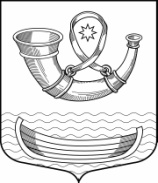 АДМИНИСТРАЦИЯ муниципального образования ПАШСКОЕ СЕЛЬСКОЕ ПОСЕЛЕНИЕ Волховского муниципального района Ленинградской областиПОСТАНОВЛЕНИЕ26  ноября 2018 года                                                                                         № 313с. ПашаО временном запрете выхода граждан на ледовые покрытия водных объектов в границах муниципального образованияПашское сельское поселение Волховского муниципального района Ленинградской областиВ соответствии с п. 24 ч. 1 ст. 15 Федерального закона от 06.10.2003 года № 131-ФЗ «Об общих принципах организации местного самоуправления в Российской Федерации», ст.7.8. «Правил охраны жизни людей на водных объектах Ленинградской области», утвержденных постановлением Правительства Ленинградской области от 29.12.2007 года №352 «Об утверждении Правил охраны жизни людей на водных объектах Ленинградской области», на основании Закона Ленинградской области от 02.07.2003 года №47-оз «Об административных правонарушениях», в связи с угрозой жизни и здоровью граждан при выходе на ледовые покрытия водных объектов, входящих в границы муниципального образования «Пашское сельское поселение» Волховского муниципального района Ленинградской области, в целях предупреждения гибели людей, снижения рисков возникновения происшествий и чрезвычайных ситуаций, обеспечения безопасности населения на водных объектах на территории муниципального образования Пашское сельское поселение и  исходя из анализа ледовой обстановки усложняющейся  в связи началом ледостава на водоёмах из за понижения  среднесуточных температур, администрация Пашского сельского поселения:п о с т а н о в л я е т:          1. Запретить выход граждан на ледовое покрытие, выезд и стоянку механических транспортных средств на лёд водных объектов Пашского сельского поселения с 01 декабря 2018 года.          2. Установить информационные таблички о запрещении выезда на лёд автотранспорта и выхода населения на лёд водоёмов.          3. Рекомендовать руководителям детских учреждений Пашского сельского поселения провести профилактическую работу с детьми по запрещению выхода на лёд водоёмов.4. Утвердить План мероприятий по обеспечению безопасности людей на водных объектах, охране их жизни и здоровья в осенне-зимний период 2018-2019 годов на территории Пашского сельского поселения (приложение 1).5. Утвердить Правила безопасного поведения людей на водных объектах на территории Пашского сельского поселения в осенне-зимний период 2018-2019 годов (приложение 2).          6. Контроль за исполнением постановления оставляю за собой.Глава администрации Пашского сельского поселения                                                   А.Т. Кулиманов Р.С. Тупицын  41-736Приложение №1 к постановлению администрации муниципального образования Пашское сельское поселение Волховского муниципального района Ленинградской области 26.11.2018 г. № 313План мероприятий по обеспечению безопасности людей на водных объектахПриложение №2 к постановлению администрации муниципального образования Пашское сельское поселение Волховского муниципального района Ленинградской области 26.11.2018 г. № 313ПРАВИЛАбезопасного поведения людей на водных объектах муниципального образования в осенне-зимний период1. При переходе по льду необходимо пользоваться оборудованными ледовыми переправами или проложенными тропами, а при их отсутствии, прежде чем двигаться по льду, следует наметить маршрут и убедиться в прочности льда с помощью палки (пешни). Категорически запрещается проверять прочность льда ударами нога. Если лед непрочен, необходимо прекратить движение и возвращаться по своим следам, делая первые шаги без отрыва ног от поверхности льда.2. Во время движения по льду следует обращать внимание па его поверхность, обходить опасные места и участки, покрытые толстым слоем снега. Особую осторожность необходимо проявлять в местах, где имеются быстрое течение, родники, выступают на поверхность кусты, трава, впадают в водоем: ручьи и вливаются теплые сточные воды: промышленных предприятий, ведется заготовка льда. Безопасным для перехода пешехода является лед с зеленоватым оттенком и толщиной не менее 7 см.При переходе по льду группами необходимо следовать друг за другом на расстоянии 5 -6 м и быть готовым оказать немедленную помощь идущему впереди.3. Перевозка грузов производится на санях или других приспособлениях с возможно большей площадью опоры на поверхность льда.4. Пользоваться площадками для катания на коньках на водоемах разрешается только после тщательной проверки прочности льда. Толщина льда должна составлять не менее 12 см, а при массовом катании - не менее 25 см.5. При переходе водоема по льду на лыжах рекомендуется пользоваться проложенной лыжней, а при ее отсутствии, прежде чем двигаться по целине, следует отстегнуть крепления лыж и снять петли лыжных палок с кистей рук. Если имеются рюкзак или ранец, необходимо взять их на одно плечо. Расстояние между лыжниками должно составлять 5 -6 м. Во время движения лыжник, идущий первым, ударами палок проверяет прочность льда и следит за его состоянием.6. Во время рыбной ловли запрещается пробивать много лунок на ограниченной площади, прыгать и бегать по льду, собираться большими группами. Каждому рыболову рекомендуется иметь с собой спасательное средство в виде шнура длиной 12-15 м, на одном конце которого закреплен груз весом 400-500 г, на другом изготовлена петля.№ п/пМероприятияСрокиисполненияОтветственный за исполнение1.Установка информационных щитов, предупреждающих и запрещающих знаков на акваториях водных объектовНоябрьСпециалист ГО ЧС Тупицын Р.С.2.Предоставление информации о гибели людей на водных объектах в комиссию по обеспечению безопасности людей на водных объектахпостоянноСпециалист ГО ЧС Тупицын Р.С.3.Организация пропаганды безопасного поведения на льду через средства массовой информацииноябрь-апрельВедущий техник - программист  Хохлин М.И.4.Информирование населения о гидрометеоусловиях, ледовой обстановке на водных объектах, правилах безопасного поведения на льду :Ноябрь - апрельСпециалист ГО ЧС Тупицын Р.С.5.Проведение профилактических занятий по правилам безопасности на водных объектах с учащимися образовательных учрежденийпостоянноРуководители детских учреждений Пашского СП6.Реализация комплекса мероприятий для обеспечения  безопасного проведения крещенских купанийС 12 декабря 2018 года но 19 января 2019 годаПриход храма Рождества Христова7.Проведение  профилактической работы среди населенияпостоянноСпециалист ГО ЧС Тупицын Р.С.8.Проведение заседаний комиссий по предупреждению и ликвидации чрезвычайных ситуаций и обеспечению пожарной безопасности муниципального образования с рассмотрением вопросов безопасности на водных объектах в зимний периодПо мере необходимостиПредседатель КЧС